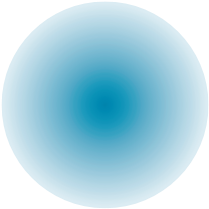 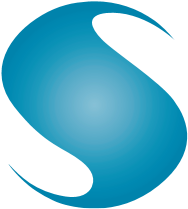 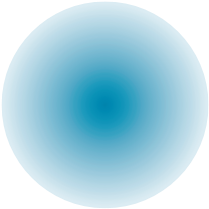 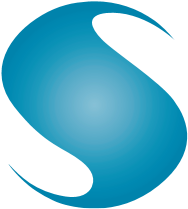 “SIRMA GROUP HOLDING” JSCGeneral“Sirma Group Holding” JSC is a public company registered in the Commercial Register at the Registry Agency with UIC 20010236, with registered office and adress: 135 Tsarigradsko Shosse Blvd., Sofia 1784, tel: +359 2 9768310, email: office@sirma.com, website: www.sirma.com. With this Privacy and Data Protection Policy, “Sirma Group Holding” JSC takes into account the privacy of the person and strives to protect against unauthorized processing of the personal data of the individuals.This document contains information on how we process personal data, the type of personal data that is collected, the purpose of using the collected personal data, the access of third parties to such data, the security measures to be taken with regard to the collection of personal data, as well as the options you own in connection with the use of the personal data you provide. All personal data is collected and processed in accordance with the laws in force in Bulgaria regulating the personal data protection.Terms used“Personal data” means any information by which an individual is identified or can be identified;“Data subject” is a natural person who is identified or identifiable on the basis of certain information;“Processing” means any operation or set of operations performed with personal data or a set of personal data by automatic or other means such as collecting, recording, organizing, structuring, storing, adapting or modifying, retrieving, consulting, using, disclosing by transmission, dissemination or other means by which data become available, arranged or combined, restricted, deleted or destroyed;“Administrator” means a natural or legal person, a public authority, an agency or other entity which, alone or jointly with others, defines the purposes and means of processing personal data. In this case, the data controller is “Sirma Group Holding” JSC;“Personal data processor” means a natural or legal person, a public authority, an agency or other entity that processes personal data on behalf of the controller. “Personal data processing” in this policy shall mean an employee of “Sirma Group Holding” JSC;“Sirma Group Holding” JSC handles personal data when using the above mentioned web site or any of the web sites of its daughter companies. Personal data processed by “Sirma Group Holding” JSC are provided directly by you or collected automatically.The legal basis on which “Sirma Group Holding” JSC handles personal data is the user’s voluntary consent. For the purposes listed below, the users should explicitly agree to each individual goal by ticking it in a CheckBox box that appears as a square box with accompanying text. When a choice is made, a check box appears in the context of which the user has alredy agreed that his/her personal data will be processed by “Sirma Group Holding” JSC. When no choice is made, the box remains empty.Personal data provided by clientsPersonal data clients provide directly is processed and used for the purposes set out in this Policy. The provision of the client’s personal data when using the sites is optional unless they wish to make a voluntary registration. The personal data we collect upon voluntary registration is: name and surname, email JSCdress, and / or others, depending on the site the clients wishes to sign up for. This is information the client should provide in order to be able to sign up for the site and through which you can be personally identified.When the client provides publicly personal information on our sites, he/she should keep in mind that it may be viewed by other visitors on the same sites and we are unable to prevent further use by them.The purposes of collecting the specified personal data are described below in this privacy and data protection policy.How do we use social media?We can integrate more social media services (such as social media messages) through which you can interact with us or your acquaintances in connection with our services. We can also maintain social media accounts and offer apps on various social media sites. Every time a client contacts us through social media, the provider of the relevant social media can allow the client to share information with us. If the user chooses to share, he will be generally notified by the provider of which information will be shared. For example, when a user signs up for an account with his social media account, certain information (as authorized by the social media provider) can be shared with us. This may include the user’s adress, age, or profile photos saved in her account.Personal data collected automaticallyWhen a user visits our web page, our web server automatically recognizes and collects the user’s IP adress that has been determined by her ISP and does not personally identify the user.Summary Information - Log Files - Like many other sites, we get information from log files: IP adress; ISP (Internet Service Provider) the browser you use when visiting a site (such as Google Chrome, Internet Explorer and Mozilla Firefox); the time spent on a site, and which pages you’ve visited on the site. The information contained in these files includes:Cookies: this is a small amount of information the web server sends to the web browser, allowing the server to collect feedback from the browser. The user can choose to delete our or third-party cookies using the options of each browser. This may affect interaction with our or other site.The user can find more information about cookies at: http://www.allaboutcookies.org/faqs/cookies.html We use the following types of cookies:Statistics cookies that anonymously remember your computer or mobile device when you visit our websites. They follow the search method and help us build an account of how our readers use the website. We may use this information to display ads that might be of particular interest to our and other websites.Service cookies that help us make our websites as effective as possible. They allow you to remember the registration and login data, to keep the user’s preferred settings.Third-party advertising and analytics that are placed on behalf of independent advertisers advertising on our sites. These cookies can be placed in the ad or elsewhere on our sites. These cookies are anonymous - they can not identify the user. They are used for statistical analysis, allowing the advertiser to count how many people saw his ad or have seen it more than once. They can also allow the advertiser to adjust the ad to the user when she visits other websites.We do not have access to third-party cookies, and third-party organizations do not have access to ours. Third-party third-party cookies have their own strict confidentiality rules.Web beacons are files that allow a website to collect information about the number of users who have visited it and have access to their cookies. More information about web beacons can be found at: http://www.allaboutcookies.org/faqs/beacons.htmlPurposes of processing your personal dataSirma Group Holding JSC processes user‘s personal data only for the purposes described below:for registering and managing the user’s account, including troubleshooting;to measure and track statistical dependencies on user behavior on Sirma GroupHolding JSC site in order to improve our products;send users a regular newsletter that they have explicitly subscribed to;for marketing purposes related to activities on the relevant website;send users marketing messages and information to third parties when they have expressly agreed to do so.Recognition and IP adress collection allows:disclosure of users’ identity when required by law, legal procedures or to comply with these terms;analyzing traffic to sites and preventing malicious attacks;to show users ads related to their location or service information such as the weather forecast of their location or closest to it.Processing of personal data to persons under age of 16We understand the importance of taking additional precautions to protect children’s safety and safety. Accordingly, children under the age of 16 are not allowed to create profiles on the site of “Sirma Group Holding” JSC without the explicit consent of their parent / guardian. We will delete each account at “Sirma Group Holding” JSC, which is created by a child under the age of 16 without the permission of a parent / guardian, as soon as we are informed about it.What we do to protect your personal informationWe are making serious efforts to ensure the security of our websites. The data you provide us is protected by SSL technology. SSL is a standard method in the area of personal data encryption so that they can be securely transferred over the Internet.The password the client provides when signing up for our websites is encrypted to provide protection against unauthorized access to her personal information.Keeping the privacy and security of the user’s personal information is of the highest priority and restricting access to it only to those employees of Sirma Group Holding JSC who need to contact her in order to fulfill their role and to enable of our services being provided to users. We will keep the users’ information confidential unless disclosure is required by law or for technical purposes.We store user’s personal information for as long as necessary to ensure the effective operation of our websites. In general, we store your personal information while the user’s profile is on a site or until the user explicitly want to delete the data. The information provided and collected by you will not be sold or made available for use to any person without your personal consent.Information can be provided in case of request by the respective government bodies and institutions, in order and in cases, determined by the Bulgarian legislation in force. We make every possible effort to protect the user’s personal information, but nevertheless, when sharing information on the Internet, users should keep in mind that the transmission of information over the Internet can never be completely secure, and that security can not be fully guaranteed.Your rights with respect of your personal dataThe users have certain rights under the applicable law with regard to the personal data we hold for you, namely:1. Users are authorized to request access and receive personal data, which is stored for the user as well as information regarding the purposes of the processing, the categories of personal data, the recipients to which the user’s personal data may be disclosed and others;2. Users have the right at any time to request correction of inaccurate data relating themselves, as well as supplementing incomplete data, if appropriate and / or necessary for the purpose with which the data are processed;3. Users may at any time withdraw your consent to the use of their personal data which they have provided at a previous time. In this case, withdrawing of the user’s consent to the use or processing of her personal information may result in the inability to take advantage of certain products or services provided by the above sites;4. If the user does not wish for “Sirma Group Holding” JSC to process her personal data, the user has the right to be “forgotten”, that is, the user may at any time ask for her personal information to be deleted for one of the following reasons:The user’s data is no longer necessary for the purposes for which it was collected or otherwise processed;If the user has withdrawn her consent to the processing of her personal data;If the user personal data is being processed unlawfully;In case the user  has objected to the processing of her personal data;Other cases provided for in the legislation governing the protection of personal data.5. In many cases, the user has the right to request, instead of deleting the data, to restrict the processing of her personal data;6. Right of objection to Sirma Group Holding JSC against the processing of user’s personal data, provided there is a legal basis for that.All listed rights can be exercised by submitting a free written application to the following email addres: gdpr@sirma.com , sent from your registration email adress, containing at least the following:1. username, email and other identification data of the individual concerned;2. a description of the request;3. referencing the domain of a site to which this request relates;4. Preferred form for providing information.The submission of the application is completely free of charge. The time limit for processing the application shall be one month as from the date of receipt of the application.In addition to the above rights, Sirma Group Holding JSC gives you the right to make some of the following changes in relation to the processing of your personal data yourself, as follows:In your profile, you can edit and delete personal data that is not mandatory for use the site and do not want to be publicly available;You can manage your subscription preferences from your profile settings and opt-out of receiving a specific email newsletter by selecting the write-off option at the end of each e-mail received.More information about personal data protection can be found on the Commission for personal data protection website: https://www.cpdp.bg/?p=element&aid=1115 Contact UsIf you have any questions, comments or complaints about this Data protection and privacy Policy, or if you wish to exercise your rights or update your personal information, please contact us by email the following address: gdpr@sirma.com .*   *   *